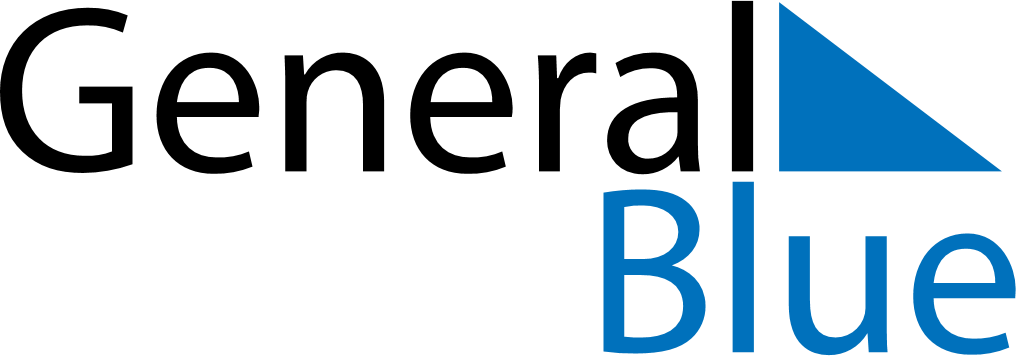 June 2025June 2025June 2025June 2025June 2025June 2025VietnamVietnamVietnamVietnamVietnamVietnamSundayMondayTuesdayWednesdayThursdayFridaySaturday1234567International Children’s Day8910111213141516171819202122232425262728Vietnamese Family Day2930NOTES